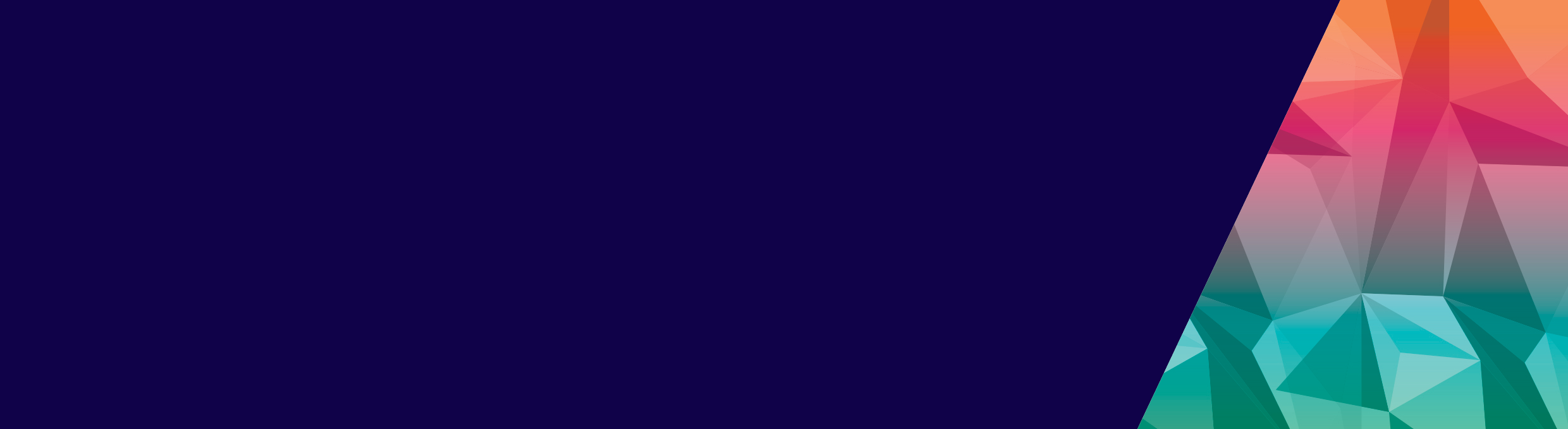 经营餐饮生意、与人分享美食，想必让您感到振奋。不过要留意几个重要的步骤和因素 才可开始贩卖食品。维州《食品法》的规定 确保贩售的食物可安全食用。您必须了解法律要求业主 如何安全处理、保存以及准备不同食物。你可以先浏览卫生与民政服务部的网站 进一步了解 經營餐饮生意 需要考虑的重要因素。一旦对經營餐饮生意有一定的认识后，就应该与当地的市议会联系。您可以致电或前往市议会，与环境卫生官员（EHO）谈谈，向他咨询食品安全方面的注意事项。您在經營餐饮生意前 必须符合《维州食品安全》以及《澳新食品标准规章》的规定。要經營餐饮生意，必须准备充分。从一开始就做妥充分准备 并且多管齐下，就能避免很多不必要的延误，能早日开张。如果您打算使用家中的厨房經營餐饮生意，就必须确保厨房合适，您也需要具备正确处理食物的技能，以确保食品安全。家庭式厨房在安全处理食物方面 必须与商业式厨房一样。您必须与市议会的EHO官员讨论 您将准备的食物以及贩售的对象。您有可能需要对厨房进行改建或升级，好符合食品安全的标准。例如，您有可能需要安装独立的水槽。您可以在改建厨房时 同时进行其他步骤。如果您对任何改建要求有疑问，应该在进行前先咨询市议会的官员。贩售某些食物前必须先制定“食品安全计划书”，并且取得“食品安全主管证书”。证书表明注册培训机构已评估 您具备了所需的食品安全技能。可由您或一名高级员工担任。卫生与民政服务部的网站上 有如何取得这些证书的相关信息。指定的EHO官员会检查您的工作场所，如果都符合规定，就会批准注册申请。如果食物的准备与贩售地点不同，两个地点都需要符合相关规定。除了向市议会登记您的住家为工作场所外，还需亲自或在线上提交“营业声明”，才可开始贩卖食物。一旦开始公开贩卖食物，EHO官员可以进行临检，以确保您的餐饮生意 符合相关法律规定。要确保工作场所随时都有 具备食品安全知识及技能的员工。政府的网站上提供免费的 DoFoodSafely食物处理培训课程。确保贩卖的食物安全无污染 是您的责任。食品安全能造益客人、提高受益。经营食品业务
屋成绩单July 2020To receive this publication in an accessible format phone 1300 364 352, using the National Relay Service 13 36 77 if required, or email the Food Safety Reforms inbox <foodsafetyreforms@dhhs.vic.gov.au>Authorised and published by the Victorian Government, 1 Treasury Place, Melbourne.© State of Victoria, Australia, Department of Health and Human Services September 2019.